FORMATO DE SOLICITUD PARA IMPARTIR WEBINAR EN ASISASIS Capítulo México tiene como misión promover el desarrollo, profesionalización y actualización de los miembros de la Asociación, bajo la visión de consolidar el liderazgo y la credibilidad al diseñar, impulsar y realizar espacios y eventos de capacitación, convivencia y comunicación, que permitan a los Profesionales de la Seguridad, compartir sus experiencias y mejores prácticas, así como adquirir nuevos conocimientos. Le pedimos coloque la información del evento de capacitación que desea brindar de acuerdo a los ejes temáticos de ASIS Capitulo México: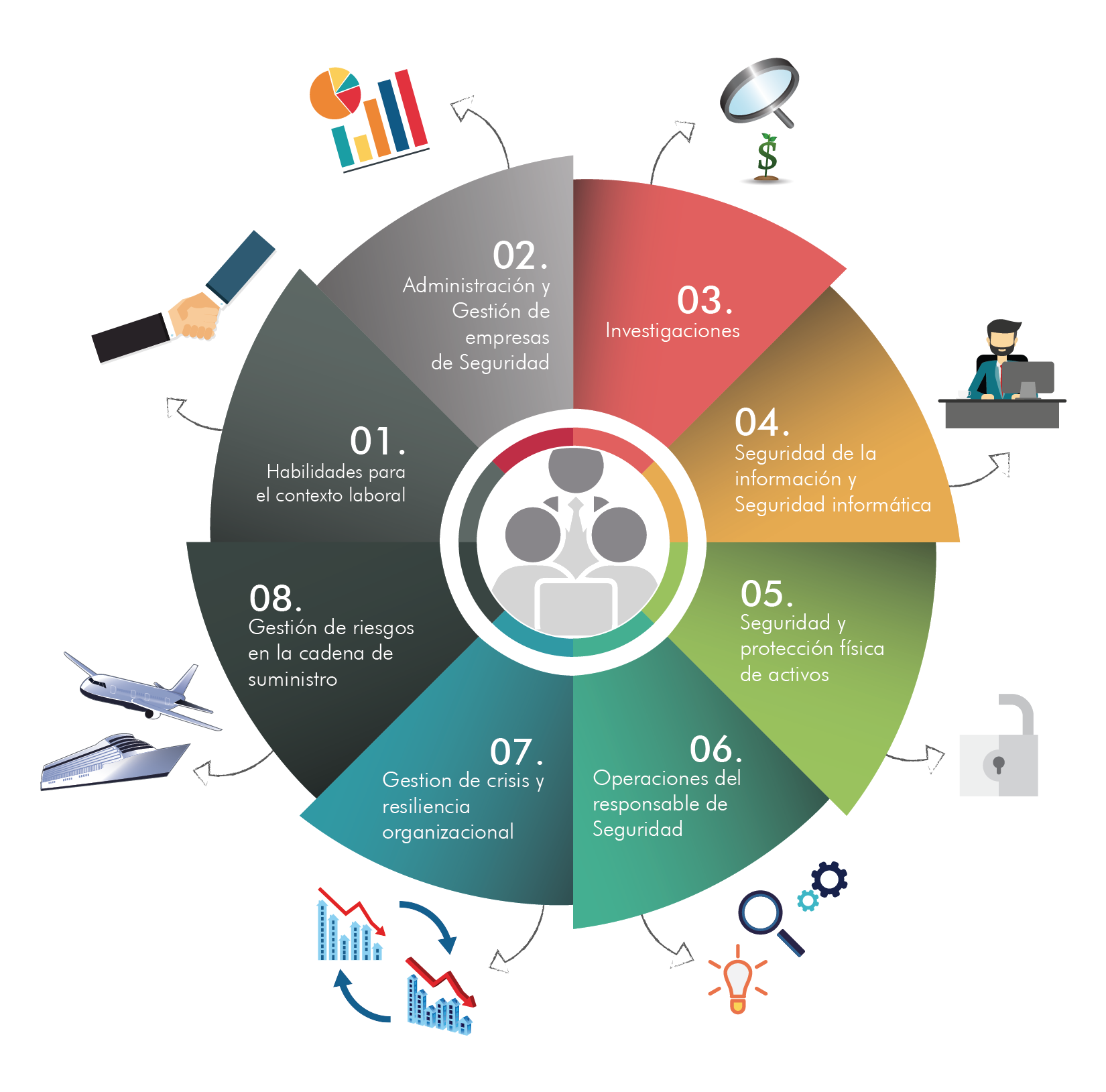 Información AcadémicaNombre del curso: [                  ]Modo educativo: En lineaObjetivo general: [Redactar la meta que se propone alcanzar con el curso.].Descripción del curso: [Explicar una breve introducción de lo que se tratará el curso].Dirigido a: [Describir a qué tipo de personal va orientado el curso].             Duración:                                               Horario:                                  No. de sesiones: Temario a impartir: [Especificar los tópicos completos que integran el curso].Expediente del InstructorDatos generales:Nombre del Instructor:Teléfono de oficina/ móvil:Correo electrónico:Empresa u Organización:Puesto:Preparación profesional:Formación académica: [Anotar último grado de estudios].Experiencia académica: [Colocar dicha actividad durante los últimos cinco años].Área de especialización:Experiencia en el área de Seguridad:Anexar fotografía: [Adjuntar fotografía profesional en formatojpg reciente].Información administrativaPor favor coloque su propuesta económica de instrucción:¿Qué incluye el costo de instrucción?:¿Qué equipo técnico o material didáctico necesita para impartir el curso?:Observaciones adicionales:Favor de enviar al correo logistica@asis.org.mx   y  confirmar su recepción al tel. 55 3578 6160.Su solicitud será atendida y le brindaremos una respuesta en un plazo no máximo de 7 días.¡Gracias por ser parte de ASIS Capítulo México!Costo por horaCosto por participanteCosto por Grupo ( especificar #)